Me MobileDirections:Use a metal hanger to create a mobile about yourself.The top section should be covered in paper with your name written as large as you can, and a neat little background design. Picture is optionalB) Hang a minimum of 3 strings with paper attached to each (you decide the size).-One paper should have something on it that you are proud of…a recent accomplishment of yours-One paper should have something you did this summer that you can relate to science (there are endless options here!!!)-One paper can be anything about you that helps us to know or understand you better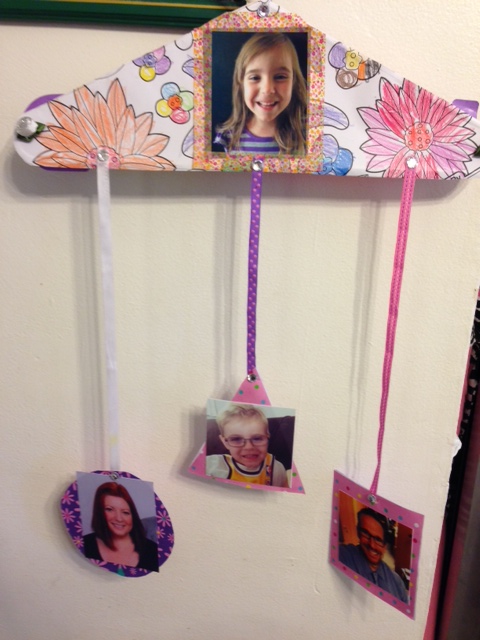 